（様式１）令和６年度英会話サマーキャンプ参加申請書（中学生用）佐賀県教育委員会事務局教育振興課長　様私は、標記海外研修への参加を希望しますので、次のとおり申請します。令和　　　年　　　月　　 日本人氏名　　　　　　　　　　　　保護者氏名　　　　　　　　　　　　　　　　　　　　　　※本人・保護者が自署してください。　　　　　　　　　　　　　　　　　　　　　LoGoフォーム　受付番号　　　　　　　　　　　　　　　　※下記URLもしくはQRコードよりLoGoフォームにて参加申込送信後に表示される受付番号を記入ください。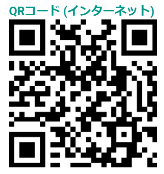 https://logoform.jp/form/jbBd/602558次の①～②のことについて、記入してください。記入の際は、黒か青のボールペンで丁寧に書いてください。［学校名］　　　　　　　　　　　［学年］　　　　　　　［氏名］　　　　　　　　　　　　　　①　本キャンプへ参加を希望する理由は何ですか。②　条件に従って自己紹介を５０語以上の英語で書いてください。（条件）・全羅南道から来た韓国人の生徒に対する自己紹介を書くこと。・自己紹介後に相手に話をしてもらえるよう、質問やお願いで紹介文を終えること。・ピリオドや、クエスチョンマークなどは１語に含まれません。　　　　　　　　　　　　　　　　　　　　　　　　　　　　　　　　　　　　　　　　　　　　　　　　　５０上記記載事項に誤りはなく、本人は心身共に健康で、意欲的に日頃の学校生活を送っており、かつ本英会話サマーキャンプに積極的に参加できる生徒であると認め、推薦します。令和　　　年　　　月　　　日（学校名）　　　　　　　　　　　　　　（氏名）　校長　　　　　　　　　　　　　　　印